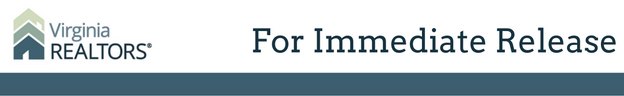 Contact: Robin Spensieri 
Email: rspensieri@virginiarealtors.org
Telephone: 404.433.6015Virginia REALTORS® Installs 2020 Leadership TeamKemper Funkhouser takes the helm as 2020 PresidentRICHMOND, Va. (September 23, 2019) –The state’s largest trade association conducted its annual awards and installation ceremony in conjunction with Momentum 2019: The Virginia REALTORS® Annual Convention on Wednesday, September 18, at the Williamsburg Lodge Hotel. The ceremony concluded with the installation of the 2020 Officers of the Board.Kemper Funkhouser of the Harrisonburg-Rockingham Association of REALTORS® was installed as the Virginia REALTORS® 2020 President.Kemper has nearly 20 years of experience in real estate marketing and brokerage, currently serving as Chief Operating Officer and Supervising Broker of the Funkhouser Real Estate Group. He was recognized by his peers as the local REALTOR® of the Year in 2009, having served as President of the Harrisonburg-Rockingham Association of REALTORS® (HRAR). He has also served his local association as Vice President, Director, and as Chair of the Legislative & Political Affairs Committee.A member of the Virginia REALTORS® Board of Directors since 2011, Kemper has also served on numerous state committees. He served as Chair of the Risk Management Committee, the Strategy Committee of the BOD, and the Policy and Procedures Manual Review Workgroup.Kemper is a graduate of the 2006 Virginia REALTORS® Leadership Academy and was the recipient of the Virginia REALTORS® Code of Ethics Leadership Award in 2014. He is also a graduate of the 2008 National Association of REALTORS® Leadership Academy. Kemper has a Master of Business Administration degree from James Madison. He is also a certified instructor of REALTOR® Ethics and an adjunct professor of real estate at James Madison University.Additionally, Virginia REALTORS® is proud to announce the installation of the following officers to comprise their 2020 Leadership Team:President-Elect: Beth Dalton of the Richmond Association of REALTORS®Vice President: Denise Ramey of the Charlottesville Area Association of REALTORS®Treasurer: Tom Campbell of the Greater Piedmont REALTORS®Immediate Past President: Beckwith Kilgore of the Dulles Area Association of REALTORS®and the Chief Executive Officer of Virginia REALTORS®, Terrie Suit.#   #   #About Virginia REALTORS®Virginia REALTORS® (previously known as the Virginia Association of REALTORS®) is the largest professional trade association in Virginia, representing 35,000 REALTORS® engaged in the residential and commercial real estate business. Virginia REALTORS® serves as an advocate for homeownership and homeowners and represents the interests of property owners in the Commonwealth of Virginia. For more information, visit www.virginiarealtors.org or follow Virginia REALTORS® on Facebook, Twitter, and LinkedIn. NOTE: The term REALTOR® is a registered collective membership mark that identifies a real estate professional who is a member of the National Association of REALTORS® and subscribes to its strict Code of Ethics. Top of Form